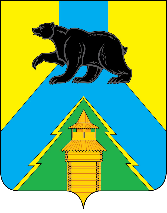 Российская ФедерацияИркутская областьУсть-Удинский районМЭРРАСПОРЯЖЕНИЕ«    03 »  ноября    2022 г.  № 642  п. Усть-Уда О дополнительных мерах по повышениюуровня антитеррористической защищенности объектов образования на территорииРМО «Усть-Удинский район»	В целях повышения уровня антитеррористической защищенности общеобразовательных организаций РМО «Усть-Удинский район», обеспечения готовности персонала и обучающихся к действиям при совершении преступлений террористической направленности, прежде всего вооруженных нападений, а так же минимизации последствий их совершения, в соответствии с  Федеральным  законом  от 06.03.2006 N 35-ФЗ  "О противодействии терроризму" Федеральным закон от 06.10.2003 N 131-ФЗ   "Об общих принципах организации местного самоуправления в Российской Федерации", иными нормативно – правовыми актами   Правительства Российской Федерации в сфере обеспечения антитеррористической защищенности объектов (территорий), руководствуясь статьей 22 Устава Усть-Удинского района:Руководителям общеобразовательных, дошкольных муниципальных организаций РМО «Усть-Удинский район:	 - выработать дополнительные меры, направленные на приведение антитеррористической защищенности  объектов образования в соответствие Требованиям в части их оборудования системами оповещения и управления эвакуацией либо системами (средствами) экстренного оповещения о потенциальной угрозе совершения террористического акта, системами видеонаблюдения, контрольно - пропускными пунктами основных входов в здание (для объектов третьей категории и выше) и на прилегающей к ним территории (для объектов первой категории), обеспечения их охраны, а также неукоснительного соблюдения пропускного и внутриобъектового режимов;	- организовывать изучение и практическое применение Типовой модели действии нарушителя и Типовых алгоритмов действий персонала образовательных организаций и обучающихся при совершении преступлений террористической направленности, предусмотрев их отработку в рамках учений и тренировок, в том числе при установлении уровней террористической опасности;	- организовать актуализацию планов эвакуации, порядков действий персонала образовательных организаций и обучающихся при совершении (угрозе совершения) преступления террористической направленности  в форме вооруженного нападения, размещения взрывного устройства, захвата заложников.	2. Управлению делами администрации района (Толмачевой О.С.) опубликовать настоящее распоряжение на официальном сайте администрации района.            3. Контроль за исполнением данного распоряжения возложить на начальника УОМО РМО «Усть-Удинский район» Пешкову Л.В.Мэр РМО «Усть-Удинский район»                                                                                С.Н. Чемезов